Guia de EstudosCurso: Ciência da ComputaçãoDisciplina: Computação Aplicada à EducaçãoPeríodo/Turma: 3º Período – Ciência da ComputaçãoProfessora: Aracele Garcia de Oliveira Fassbinder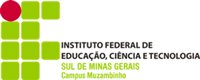 SemanasConteúdoAtividades VirtuaisAtividades/Valor123/03 até 29/03Educação Ambiental: Histórico, Conceitos e PrincípiosLeitura do Texto SSS Assistir  vídeo aula sobre NNN, no link YYYYYYParticipar do fórum sobre YYYParticipar do quizz Y.Atendimento ao discente: Dia SS, Horário, Como será ofertado o atendimento (chat, Google meet, live no youtube, whatsapp, webconferência, e-mail, etc).- Até o dia 03/04/2020, não lançar atividades valendo nota (exceto se as mesmas já estavam previstas no plano de ensino, para ocorrerem virtualmente e com nota atribuída).- Atividades formativas podem ocorrer, mas sem lançamento de nota até 03/04/2020.230/03 até 05/04Leitura do Texto SSS Assistir a vídeo aula NNN, no link YYYYYYParticipar do fórum sobre YYYParticipar do quizz Y.Atendimento ao discente: Dia SS, Horário, Como será ofertado o atendimento (chat, Google meet, live no youtube, whatsapp, webconferência, e-mail, etc).